Miss Rodeo Wyoming 2019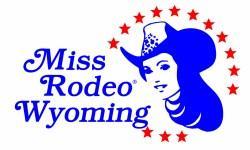 Hannah OstheimerAddress: P.O. Box 661        	      Ranchester, WY 82839Cell:    307-429-2823Email: missrodeowyoming2019@gmail.comOn August 17th 2018 I was thrilled to be crowned the 2019 Miss Rodeo Wyoming during the 106th Wyoming State Fair. This is a goal that I strived to achieve this year with many hours of preparation and practice. I am honored to have earned this title and the responsibilities that are attached to it.Miss Rodeo Wyoming has a responsibility nationwide to educate the public to the sport of rodeo and the western way of life, from a truly western state.  The rich history of Miss Rodeo Wyoming started in 1955, and all sixty- one previous titleholders were outstanding advocates for the Equality State. This has created a legacy of respect and hard work that I will strive to continue throughout my year.Being a Wyoming Cowgirl is a way of life, those who live this western life will attest to the long hours and hard work necessary to this way of life. Teamwork and perseverance are necessary to be successful in our tough world. I am excited to be the face and voice of Wyoming to the rest of the nation and to share the values of the Wyoming way of life.This year would not be possible without the partnership of my wonderful state, and the generosity of people like you and companies like yours. Spending this year working for Wyoming, I will promote our western lifestyle through my focused effort, long days and assisting our communities in all possible ways to share our Wyoming values.I am pleased to invite all to attend the 2019 coronation held on November 3rd at the Sheridan Fairgrounds Exhibit Hall. There is an attached information sheet detailing sponsorship levels and benefits corresponding to sponsor involvement. This includes monetary or in-kind donations for my 2019 adventure.God Bless,Hannah OstheimerMiss Rodeo Wyoming 2019“She is clothed with dignity and strength and laughs without fear of the future” Proverbs 31:25